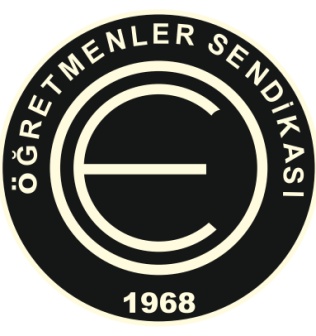 KTOEÖS Temsilciler Kurulu Piknik Etkinliği 29 Haziran 2024, Cumartesi / 11:00 – Bedis Piknik AlanıKayıt FormuNot: Kayıt formunu en geç 26 Haziran 2024, Çarşamba gününe kadar doldurarak sendikamız sekreterliğine şahsen, Whatsapp veya e-mail yoluyla ulaştırmanız rica olunur.KTOEÖS Whatsapp:  0548 854 09 12KTOEÖS e-posta: info@ktoeos.org İsimSoy isimOkulEşÇocuk veYaşİletişimOtobüsAranma Noktası(lütfen uygun olanı işaretleyiniz x)Güzelyurt (08:30) Lefkoşa (09:30) KTOEÖS Merkez BinasıKendi aracımla katılacağım